壹、獎金一、NAS聯賽決賽獎金-總共552,000元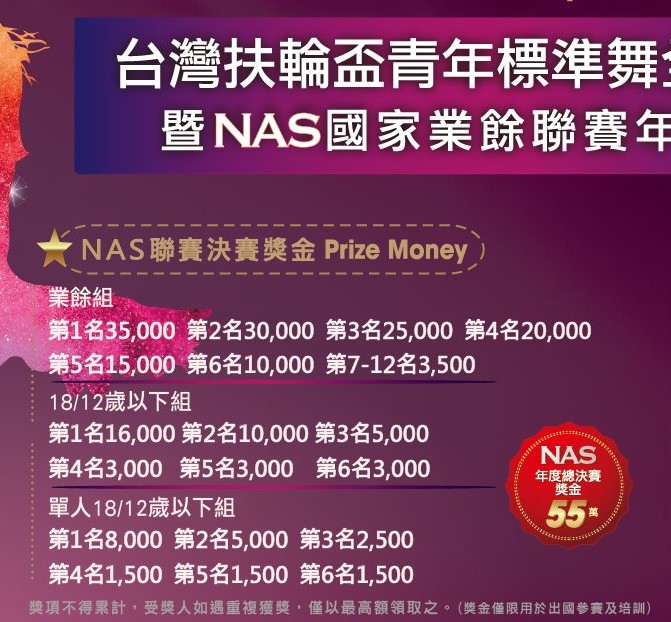 二、扶輪盃決賽獎金-總共90,000元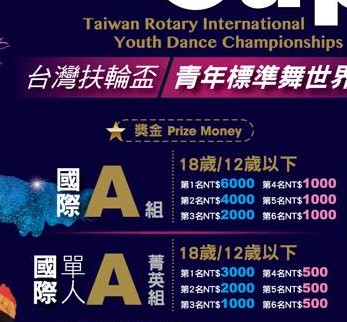 貳、贊助項目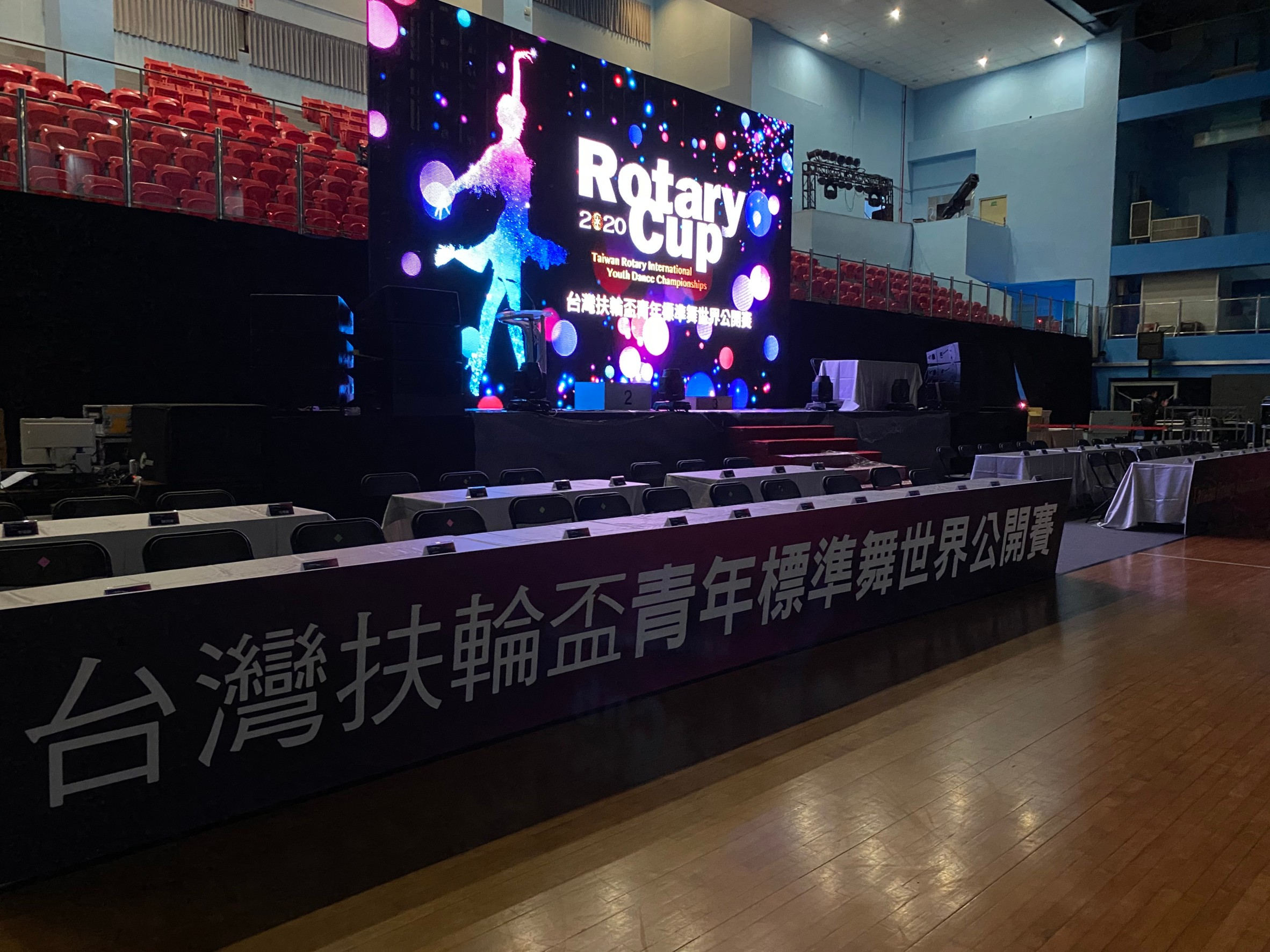 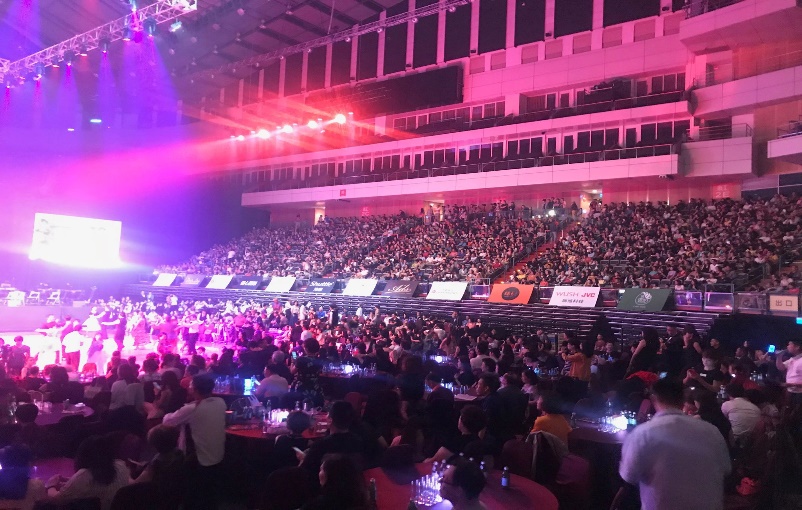 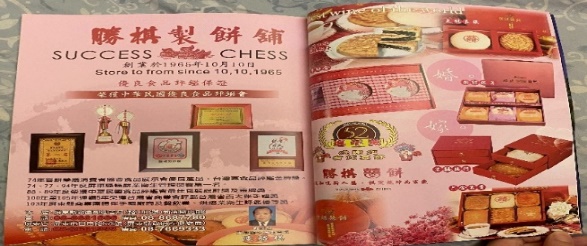 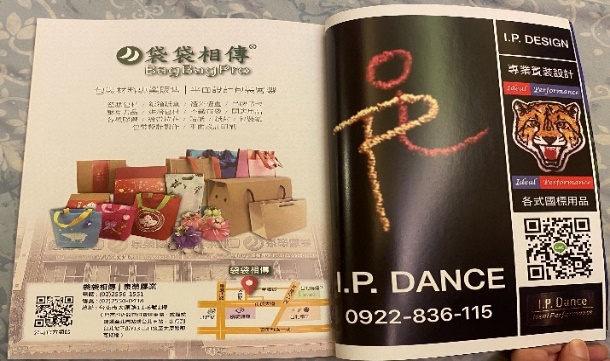 參、貴賓座位圖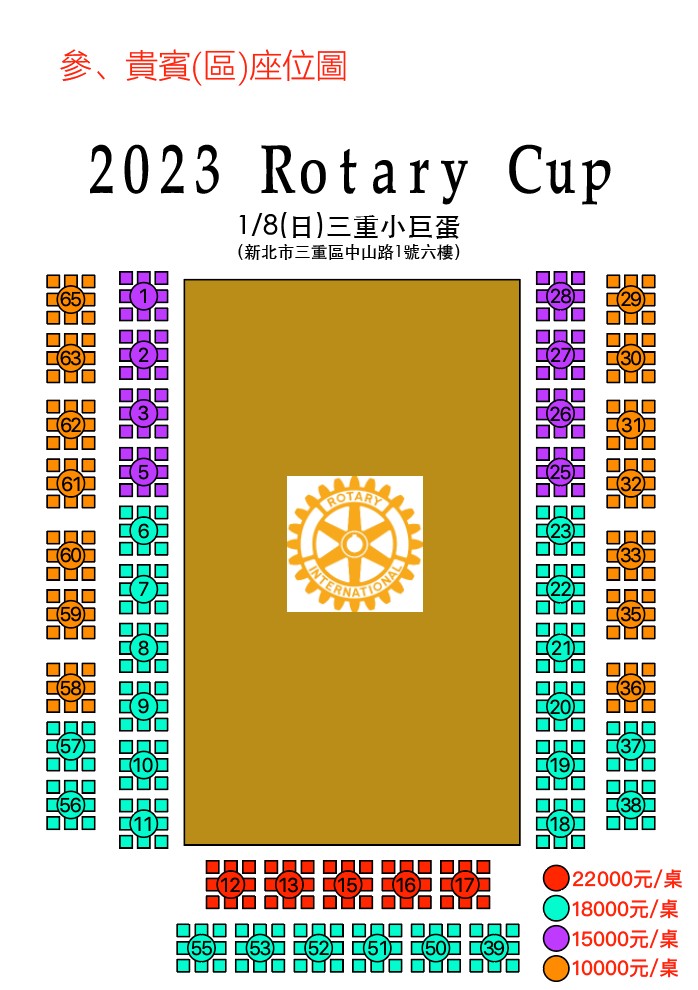 一、年度NAS巡迴賽總獎金一、年度NAS巡迴賽總獎金一、年度NAS巡迴賽總獎金一、年度NAS巡迴賽總獎金一、年度NAS巡迴賽總獎金一、年度NAS巡迴賽總獎金項     目贊助金額贊助人贊助人回饋貴賓座位(含頒獎)回饋貴賓座位(含頒獎)業餘公開組摩登156,000元1115位15位業餘公開組拉丁156,000元1115位15位18歲以下A組摩登40,000元114位4位18歲以下A組拉丁40,000元114位4位12歲以下A組摩登40,000元114位4位12歲以下A組拉丁40,000元114位4位單人18歲以下A組摩登20,000元112位2位單人18歲以下A組拉丁20,000元112位2位單人12歲以下A組摩登20,000元112位2位單人12歲以下A組拉丁20,000元112位2位總計552,000元552,000元552,000元552,000元552,000元二、扶輪盃獎金 (白天賽事)二、扶輪盃獎金 (白天賽事)二、扶輪盃獎金 (白天賽事)二、扶輪盃獎金 (白天賽事)二、扶輪盃獎金 (白天賽事)二、扶輪盃獎金 (白天賽事)項     目贊助單位(一單位為11,250元)贊助單位(一單位為11,250元)數量數量回饋貴賓座位(不含頒獎)國際18歲以下公開組摩登11882位國際18歲以下公開組拉丁11882位國際12歲以下公開組摩登11882位國際12歲以下公開組拉丁11882位單人國際18歲以下公開組摩登11882位單人國際18歲以下公開組拉丁11882位單人國際12歲以下公開組摩登11882位單人國際12歲以下公開組拉丁11882位總計90,000元90,000元90,000元90,000元90,000元三、廣告贊助三、廣告贊助三、廣告贊助三、廣告贊助項目數量金額回饋Led電視牆廣告推播(400吋電視牆)-白天比賽與晚會前350,000元由贊助廠商提供影片檔供主辦單位播放，影片長度30秒內 加贈貴賓座位5位、大會節目冊A4廣告一頁 (若 要增加為A4廣告二頁加5000元)b、所有文宣用品以贊助單位露出                                                      c、官網刊登贊助廠商資訊Led電視牆廣告推播(400吋電視牆)-白天比賽與晚會前350,000元由贊助廠商提供影片檔供主辦單位播放，影片長度30秒內 加贈貴賓座位5位、大會節目冊A4廣告一頁 (若 要增加為A4廣告二頁加5000元)b、所有文宣用品以贊助單位露出                                                      c、官網刊登贊助廠商資訊Led電視牆廣告推播(400吋電視牆)-白天比賽與晚會前350,000元由贊助廠商提供影片檔供主辦單位播放，影片長度30秒內 加贈貴賓座位5位、大會節目冊A4廣告一頁 (若 要增加為A4廣告二頁加5000元)b、所有文宣用品以贊助單位露出                                                      c、官網刊登贊助廠商資訊Led電視牆廣告推播(400吋電視牆)-白天比賽與晚會前350,000元由贊助廠商提供影片檔供主辦單位播放，影片長度30秒內 加贈貴賓座位5位、大會節目冊A4廣告一頁 (若 要增加為A4廣告二頁加5000元)b、所有文宣用品以贊助單位露出                                                      c、官網刊登贊助廠商資訊Led電視牆廣告推播(400吋電視牆)-白天比賽與晚會前350,000元由贊助廠商提供影片檔供主辦單位播放，影片長度30秒內 加贈貴賓座位5位、大會節目冊A4廣告一頁 (若 要增加為A4廣告二頁加5000元)b、所有文宣用品以贊助單位露出                                                      c、官網刊登贊助廠商資訊Led電視牆廣告推播(400吋電視牆)-白天比賽與晚會前350,000元由贊助廠商提供影片檔供主辦單位播放，影片長度30秒內 加贈貴賓座位5位、大會節目冊A4廣告一頁 (若 要增加為A4廣告二頁加5000元)b、所有文宣用品以贊助單位露出                                                      c、官網刊登贊助廠商資訊Led電視牆廣告推播(400吋電視牆)-白天比賽與晚會前350,000元由贊助廠商提供影片檔供主辦單位播放，影片長度30秒內 加贈貴賓座位5位、大會節目冊A4廣告一頁 (若 要增加為A4廣告二頁加5000元)b、所有文宣用品以贊助單位露出                                                      c、官網刊登贊助廠商資訊現場看板                     （W200cmxH120cm)-                          看板直接掛在會場兩側2030,000元a、加贈貴賓座位3位、大會節目冊A4廣告一頁(若要     增加為A4廣告二頁加5000元)                                                           b、所有文宣用品以贊助單位露出                                                               c、官網刊登贊助廠商資訊現場看板                     （W200cmxH120cm)-                          看板直接掛在會場兩側2030,000元a、加贈貴賓座位3位、大會節目冊A4廣告一頁(若要     增加為A4廣告二頁加5000元)                                                           b、所有文宣用品以贊助單位露出                                                               c、官網刊登贊助廠商資訊現場看板                     （W200cmxH120cm)-                          看板直接掛在會場兩側2030,000元a、加贈貴賓座位3位、大會節目冊A4廣告一頁(若要     增加為A4廣告二頁加5000元)                                                           b、所有文宣用品以贊助單位露出                                                               c、官網刊登贊助廠商資訊現場看板                     （W200cmxH120cm)-                          看板直接掛在會場兩側2030,000元a、加贈貴賓座位3位、大會節目冊A4廣告一頁(若要     增加為A4廣告二頁加5000元)                                                           b、所有文宣用品以贊助單位露出                                                               c、官網刊登贊助廠商資訊現場看板                     （W200cmxH120cm)-                          看板直接掛在會場兩側2030,000元a、加贈貴賓座位3位、大會節目冊A4廣告一頁(若要     增加為A4廣告二頁加5000元)                                                           b、所有文宣用品以贊助單位露出                                                               c、官網刊登贊助廠商資訊項目數量金額回饋大會節目冊A4廣告二頁520,000元貴賓座位2位大會節目冊A4廣告一頁1010,000元貴賓座位1位四、歡喜贊助四、歡喜贊助四、歡喜贊助項目項目項目10,000元/貴賓座位1位20,000元/貴賓座位2位以此類推10,000元/貴賓座位1位20,000元/貴賓座位2位以此類推10,000元/貴賓座位1位20,000元/貴賓座位2位以此類推五、扶輪社友師生對抗五、扶輪社友師生對抗五、扶輪社友師生對抗比賽組別項目報名費摩登3首W（waltz)華爾滋T(tango)探戈F(foxtrot)狐步(單曲計分)單項1,500元，          三項優惠4,000元摩登3首W（waltz)華爾滋T(tango)探戈F(foxtrot)狐步(單曲計分)單項1,500元，          三項優惠4,000元拉丁3首C（cha cha cha)恰恰R(rumba)倫巴J(jive)捷舞(單曲計分)單項1,500元，          三項優惠4,000元拉丁3首C（cha cha cha)恰恰R(rumba)倫巴J(jive)捷舞(單曲計分)單項1,500元，          三項優惠4,000元注意:報名未滿6組，將取消該組別。限扶輪社友，不限地區參加者需贊助2個貴賓座位共2,500元注意:報名未滿6組，將取消該組別。限扶輪社友，不限地區參加者需贊助2個貴賓座位共2,500元注意:報名未滿6組，將取消該組別。限扶輪社友，不限地區參加者需贊助2個貴賓座位共2,500元注意:報名未滿6組，將取消該組別。限扶輪社友，不限地區參加者需贊助2個貴賓座位共2,500元注意:報名未滿6組，將取消該組別。限扶輪社友，不限地區參加者需贊助2個貴賓座位共2,500元注意:報名未滿6組，將取消該組別。限扶輪社友，不限地區參加者需贊助2個貴賓座位共2,500元六、貴賓座位贊助(限第二排，詳貴賓座位圖)六、貴賓座位贊助(限第二排，詳貴賓座位圖)六、貴賓座位贊助(限第二排，詳貴賓座位圖)七、各社贊助3490地區聯合社區服務10,000元七、各社贊助3490地區聯合社區服務10,000元七、各社贊助3490地區聯合社區服務10,000元1、大會節目冊刊登贊助社名稱2、現場大圖輸出-贊助社名稱露出3、看台座位10張票1、大會節目冊刊登贊助社名稱2、現場大圖輸出-贊助社名稱露出3、看台座位10張票1、大會節目冊刊登贊助社名稱2、現場大圖輸出-贊助社名稱露出3、看台座位10張票